Gripdjuret i den vikingatida konstenAv Elisabeth Karlsson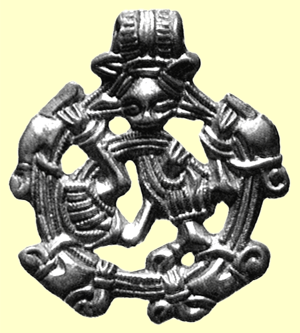 Uppsats i äldre konsthistoriaInstitutionen för konstvetenskapUmeå universitet vt 1997INNEHÅLL  1. Inledning 2. Gripdjuret / Form och utseende 3. Broastilen / Stil E 4. Osebergsstilen 5. Borrestilen 6. Ursprung och influenser 7. Slutkommentar 8. Noter 9. Källförteckning --------------------------------------------------------------------------------1. Inledning I form av ett stort antal arkeologiska fynd har delar av den vikingatida konsten bevarats till våra dagar. Denna fyndskatt är dock i realiteten bara en bråkdel av allt det som tillverkades under vikingatiden och ger givetvis inte en heltäckande bild av varken form, innehåll eller betydelse i den vikingatida konsten. Det som finns bevarat består i sin huvudsakliga del av ornament och dekorationer på olika föremål i skilda material, men även en del berättande konst förekommer. Det är relativt lite i den vikingatida konsten som kan betecknas som ren konst, utan det mesta är vad man kan kalla "brukskonst", dvs. utsmyckning av bruksföremål av olika slag. Den vikingatida människan verkar ha haft en stor förkärlek för att smycka och dekorera sin omgivning, även om detta var beroende av ekonomi och kanske också social rang. Det är mindre troligt att gemene man hade tid eller ekonomiska medel att smycka sina verktyg, möbler och kläder i lika hög grad som de av hög rang eller kunglig härkomst verkar ha gjort. Man bör hålla i minnet att det som avhandlas i böcker och skrifter kring vikingarnas konst i hög grad utgår från de allra mest dyrbara och högklassiga exemplaren som funnits i rikemansgravar och mera sällan massproducerade och i flera led kopierade föremål och smycken. Detta beror på att de flesta fynden kommer från just större gravfynd och skatter som tillhört medlemmar av samhällets högre skikt. Denna till våra dagar bevarade vikingatida konst behöver nödvändigtvis inte vara representativ för hela det vikingatida samhället (1). Den exakta betydelsen dessa dekorationer och ornament har haft kan vi bara gissa oss till, men faktum är att de i ofta finns på föremål som primärt haft en annan användning (2), som t.ex. husgeråd, skepp, hus. Men de finns också på föremål vars betydelse varit just dekorativ (eller kanske religiös), som exempelvis ett hängsmycke. När vi idag gör bedömningar om vilken betydelse olika föremål och dekorationer haft under vikingatiden, får man inte glömma bort att dessa bedömningar faktiskt görs med utgångspunkt i vår egen tid, dvs ca tusen år senare och allt vad det innebär. Därför är det svårt att säga exakt vad som är berättande och icke berättande konst. Vissa motiv visar tydligt med sitt innehåll att här är det något som man vill förmedla, men hur vet vi att andra till synes ickeberättande motiv i nte har någon berättelse bakom sig, något som konstnären tog för givet att alla då visste och förstod? Dessa termer måste först och främst ses som en konstruktion av idag. Den icke berättande vikingatida konsten består i huvudsak av djurmotiv i olika vridna, stiliserade och sammanflätade former. även om en form av naturalistisk konst förekommer sida vid sida med den stiliserade framställningen, är det den sistnämnda som dominerar under vikingatiden (3). Detta beror troligen främst på att konsten under vikingatiden anses ha haft en stark dekorativ betydelse. Djuren, vilka är de mest vanliga motiven, omformades och stiliserades för att passa in på de bestämda ytor som skulle dekoreras (4). Ett särskilt motiv som är unikt just för den vikingatida konsten är det så kallade gripdjuret (5), ett stiliserat djur (undantagsvis också människa), som ofta synes ha slagit knut på sig själv, vars fötter (och händer) griper tag i omkringvarande ram, sin egen eller andra figurers kropp. Det är om detta gripdjur denna text kommer handla om. På grund av arbetets omfång är det denna gång inte min tanke att göra någon djupare analys eller kritisk studie av gripdjuret som sådant, utan snarare ge en översiktlig beskrivning av gripdjurets form, dess förekomst och ursprung -detta huvudsakligen utifrån den litteratur jag funnit i området.  2. Gripdjuret / Form och utseende Den icke berättande konsten under vikingatiden (6) består i huvudsak av ornament i olika former med djur som huvudmotiv. Dessa djur är ofta förvridna och sammanflätade, ibland nästan till oigenkännlighet. Dessa ornament förekommer oftast på olika typer av personliga prydnadsföremål eller utrustning tillverkade av metall, t.ex. spännen och vapen, men också på olika träfragment från skepp, hus, vagnar etc. Att det finns flest exempel på metallföremål som utsmyckats med ornament beror med största sannolikhet på att just metallföremålen är de som bevarats bäst genom århundradena. Djur som är hopvridna och/eller sammanflätade med andra djur är som sagt ett mycket vanligt motiv i den vikingatida ornamentiken. Bandformiga djur som med böjda, snärjande lemmar bildar olika mönster, förekommer på väldigt många fynd. Vad som skiljer gripdjuret från dessa övriga djurornament är att dess fötter (och händer då det undantagsvis är en människa) alltid griper tag i ramen eller i sig själv och/eller djuret bredvid. Dessa båda djurfomer -det bandformiga djuret och gripdjuret förekommer parallellt, vilket är mycket tydligt på Osebergfynden där båda djurformerna förekommer tillsammans (7). Gripdjuren förekommer i många olika former genom tre olika stiltraditioner, nämligen Broastilen, Osebergstilen och Borrestilen (se nedan), vilka tillsammans sträcker sig över en tidsperiod på ca 150 år, mellan ungefär sent 700-tal till mitten av 900-talet (8). Gripdjuren och är ofta mycket livfullt framställda, med tydliga gripande fötter och gärna betonade höftpartier. Många gånger tenderar kroppen att träda i bakgrunden för mera tydligt utritade höfter och huvuden, kvar av den stiliserade kroppen blir då bara en bandformig slinga. Gripdjuren framställs i flera fall mera plastiska än de övriga bandformiga djuren, ibland nästan likt små skulpturer (9).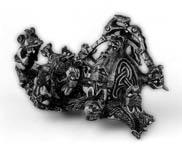 Detta förgyllda silverspänne från Lipeck, Ryssland, visar hur gripdjuren ibland kunde ta sig rent tredimensionella uttryck. Bild ur Wilson, Vikingatidens Konst, 1995.  Gripdjur är ett mycket formbart motiv som kan vridas och böjas i alla möjliga och omöjliga former, därför passar gripdjursmotivet särskilt bra till böjda ytor, som t.ex. på spännbucklor (10). Men det är inte enbart i det vi anser vara den icke berättande vikingatida konsten som gripdjuret uppträder, utan ibland förekommer det i rent berättande framställningar som på en av gavlarna på en vagn funnen i Oseberg. Där ses en framställning av Gunnar i ormgropen där Gunnar och flera andra väsen är handfast förenade (11).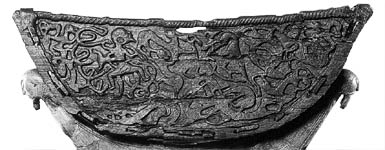  Gavel på vagnen från Oseberg. Till vänster en scen med Gunnar i ormgropen, där figurerna griper om varandra med tydligt markerade gripfötter. Foto: O. Holst, Universitetets Oldsaksamling, Oslo.  3. Broastilen / Stil E Gripdjursmotivet var ett populärt och långlivat motiv i Skandinavien. Enligt Wilson uppträder gripdjursmotivet först på fynden från Broa, Gotland (12), vars djurornament hör till Stil E (13). Här skiljer gripdjuren ut sig från de övriga djurornamenten genom sin något mera plastiska framställning. De framställs lite mera oordnat och saknar symmetri. Djurens kroppar är näst intill obefintliga, endast höfterna är markerade. Fötterna sträcker sig mot kanterna eller griper om sin egen kropp. Dock dominerar de traditionella slingrande djuren ornamentiken på Broabeslagen, gripdjuren förekommer endast undantagsvis. Att datera denna stil och med den gripdjuret är svårt, men Broastilen antas ha uppkommit någon gång på slutet av 700-talet och ebbar ut under 800-talets tredje fjärdedel (14).  4. Osebergsstilen Ett annat stort fynd där gripdjuret förekommer är träsniderierna från Oseberg (15). Osebergsfynden visar upp en mångfald och variationsrikedom när det gäller form och stil, men huruvida dessa fynd tillkommit under en och samma period eller vid olika tidsskeden är en omtvistad fråga (16). Gripdjuren är inte de enda motiven på dessa sniderier utan de förekommer i huvudsak på två djurhuvudstolpar men bl.a. också på själva skeppet och en vagn. Med Osebergsfynden och den stil som kallats yngre osebergstil uppträder en ny form av djur, som växt fram ur mötet mellan Stil III och gripdjuren, nämligen den plastiska reliefen, där djuren beskrivs som vilda och barocka (17). På dessa sniderier kastar sig gripdjuren vilt och oberäkneligt omkring och griper tag i vad som är närmast. Figurerna är som sagt plastiska och i högrelief, men också relativt naturalistiska. Deras kroppar har volym och tydlig form, inte enbart deras huvud och höftparti som var fallet på gripdjuren från Broa. På skeppet förekommer även människofigurer i form av "gripdjur" och många av dessa djur/människofigurer förekommer en face eller ovanifrån, till skillnad från de flesta andra djurmotiv som oftast framställts med huvudet i profil.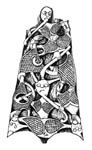 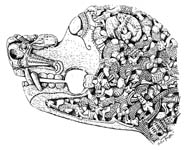 Detalj från Osebergskeppet. Illustration Eva Wilson ur Wilson, Vikingatidens Konst, 1995. Detalj av djurhuvudstolpe från Oseberg. Illustration ur Klindt-Jensen & Wilson, Vikingetidens Kunst, 1965.  Stilformerna är som sagt varierade på Osebergfynden och gripdjur förekommer även i mera abstrakta och mindre plastiska framställningar. Dessa mindre plastiska gripdjursornament anses av några höra till den äldre osebergstilen och ha mer samband med tidigare stilarna som Stil E och Stil III (18). Osebergskeppet byggdes enligt dendrokronologiskt fastställt datum kring år 820 och begravdes sommaren 834 (19). Alla sniderier har alltså tillkommit före år 834, när det gäller skeppet någon tid kring 820.  5. Borrestilen I Borrestilen blir gripdjuret ett av huvudmotiven (20). Stilen har fått sitt namn av ett antal fynd på ett gravfält i Borre, Vestfold, Norge. Borrestilen antas ha uppkommit kring mitten av 800-talet (21) för att sedan vara i bruk till långt in på 900-talet. Borrestilens ideal är att med plastiska element sammanställa symmetriska enheter, klart avgränsade från varandra men vilka tillsammans bildar en enhet (22). Borredjuret, som gripdjuret här kallas, är gärna lagt i en kringla med huvudet sett ovanifrån. Då flera djur förekommer i samma komposition är deras huvud ofta vända in mot mitten eller om det är långsmala föremål, vända ut mot kanterna. I en annan variant är huvudet sett framifrån och tassarna förda till mungipan eller sidorna av huvudet. 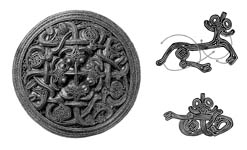  På detta runda silversmycke från Finkarby, Taxinge, Södermanland, har fyra likadana djur komponerats samman. Djurens huvuden möts i smyckets mitt. På skisserna ovan visas hur djuret ser ut både i sin på smycket hopknutna ställning och i en uträtad form. Foto tv. ur Wilson, Vikingatidens Konst, 1995. Illustrationerna ovan av Svenolov Ehrén ur Klindt-Jensen & Ehrén, Vikingarnas Värld, 1967.  Borrestilens gripdjur är inte alltid i stark plastisk djuprelief utan framställs också i lägre och mjukare relief, där djurens kroppar gärna är bandformiga. Ett exempel på ett smycke med ett enda gripdjur som centralmotiv är ett hänge som hittats i Vårby. Djurets kropp är bandformigt och beskriver en båge under huvudet. Huvudet är masklikt och har "Musse Pigg" -liknande öron, fram- och bakpartierna samt de gripande tassarna är framhävda. Borrestilen var i princip samtidig med Jellingestilen (23), men dessa stilar förekommer ofta sida vid sida och har så många liknande drag att det inte är helt lätt att klart och tydligt skilja dem åt som egna stilar. I några fall har stilarna kombinerats så genomgående att rena Borre/Jellingehybrider uppträder.Dock är gripdjuret sällsynt på föremål i ren jellingestil, där dominerar istället de bandformiga djuren. Man har funnit en relativt stor mängd föremål som kopplas till Borrestilen, vilket kan förklaras med att denna period var den sista då hedendomen och bruket att begrava de döda med gravgods brukades. Under denna tid var dessutom den vikingatida konstens utbredning som allra störst, skandinaverna hade koloniserat stora delar i Europa, som exempelvis delar av England, Skottland, Wales, områden kring svenskarnas rutter längs östeuropas floder.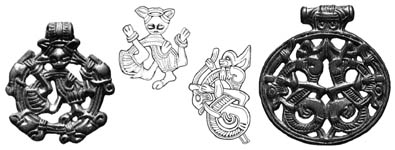  Dessa båda hängsmycken i förgyllt silver kommer från en skatt som hittats i Vårby (nedlagd ca 940). Det vänstra är ett gripdjur i typisk Borrestil; ett ensamt djur med ansiktet an face och kroppen i en bågformad ställning. Det högra smycket är en skl Borre/Jellingehybrid, där stildrag förekommer från både Borrestilen (de regelrätta griptassarna) och Jellingestilen (den bandformiga kroppen, huvudet i profil samt den för Jellingestilen karaktäristiska nacktofsen). Illustrationer ur Klindt-Jensen & Wilson, Vikingarnas Värld, 1965.  6. Ursprung och influenser Den vikingatida ornamentiken växte fram ur en zoomorf stiltradition med rötter i det germanska Europa vid tiden för romarrikets fall (24). Skandinavien förblev hedniskt till långt in på vikingatiden med resultatet att den skandinaviska konsten kom att stå vid sidan om dåtidens huvudströmningar i det kristna Europa. Varifrån den vikingatida konsten härstammar och varifrån den har fått sina influenser är ett ganska omtvistat ämne. Några anser att de stilar som växte fram i Skandinavien före och under tidig vikingatiden utvecklades självständigt med mycket liten påverkan utifrån -medan andra anser att den skandinaviska konsten i hög grad har påverkats utifrån och har sitt ursprung i konsttraditioner t.ex. på Brittiska öarna (25). Klindt-Jensen menar att de ibland föreslagna irisk-brittiska framställningarna som troliga förebilder för den vikingatida konsten snarare är en med den skandinaviska konsten parallell utveckling. Den eventuella likheten beror snarare på att båda ursprungligen bygger på samma nordeuropeiska stiltradition (26). Gripdjurets ursprung är mera kontroversiellt. Det är unikt som motiv och bryter mot alla de regler och formtraditioner som tidigare fanns i Skandinavien (27). Motivet förekommer mycket sällan utanför Skandinavien. Wilson anser att gripdjursmotivet har växt fram ur den anglo-karolingiska ornamentiken, vilken i sin tur utgår från en engelsk stil och dateras till en period mellan 700-talets sista del och 800-talets första fjärdedel (28). Enligt Wilson skiljer sig dock de allra flesta djur som föreslagits vara gripdjurets förebilder alltför mycket från själva gripdjuret för att kunna anses vara troliga förebilder. Många av de förebilder som föreslagits har visat sig vara tillverkade under en tidsperiod som inträffat efter den tid då gripdjursmotivet utvecklades i Skandinavien, vilket gör deras föreslagna roll som ursprungsförebild tämligen osannolik. Endast ett engelskt djurmotiv på Galderheimskrinet från 700-talet senare hälft menar han kan ha varit någon form av förebild för gripdjuret, då det något sånär stämmer överens tids- och stilmässigt (29).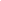  Detalj av ett anglosaxiskt skrin från Galderheim, Tyskland, vilken enligt Wilson eventuellt kan ha varit förebild till det skandinaviska gripdjuret. Illustration av Eva Eilson ur Wilson, Vikingatidens Konst, 1995.  Fuglesang anser även hon att gripdjuret har sina rötter i den engelska anglosaxiska konsttraditionen och att deras ekorreliknade djur är gripdjurets kusiner (30) Det vore i princip omöjligt att påstå att vikingarna skulle ha kunnat undvika att ta till sig influenser från västra Europa, då en stor del av deras färder gick dit. Det kan inte helt och hållet vara en slump att det uppträder nya element i den vikingatida konsten under den tid då de första expeditionerna till exempelvis Skottland och Irland gjordes. En intressant jämförelse, som tyder på att man lånade bildmotiv från varandra över landsgränderna, är några olika framställningar som föreställer David i lejonkulan. Detta motiv verkar ha varit mycket populärt, då det uppträder på många olika platser i Europa, hos franker, burgunder, alemanner och andra germanska folkstammar under folkvandringstiden (31). På dessa bilder förekommer en människofigur med ett odjur på varje sida. På en s.k. Danielsölja från Schweiz (32) står en människofigur, som vi kan anta ska föreställa David, med armarna uppsträckta och händerna i luften, på var sida om honom finns ett djur med huvudet mot marken och bakfötterna i vädret.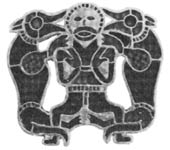 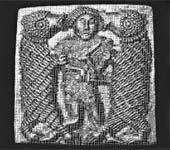  Daniel i lejonkulan. Danielframställingen ovan till vänster är en detalj från en väska funnen i Sutton Hoo, England. Danielmotivet ovan till höger är en bronsplåt fråns Torslunda på öland. Illustrationerna ur Holmqvist, Guldhalskragarna, 1980.  Djuret som ser ut som en kombination av hund och lejon, verkar bita David i Daniel i fötterna. Ett annat exempel är ett av motiven på en väska funnen i Sutton Hoo, England, där David istället håller sina armar inåt mot kroppen och benen i en mystisk utåtböjd ställning. De två lejonen, som här mera liknar en kombination av hund och fågel; står på bakbenen och greppar med sina framfötter tag i David och håller sina gapande käftar mot Davids huvud. Det svenska exemplet är i detta sammanhang extra intressant då regelrätta gripfötter är framställda. Motivet finns på en bronsplåt funnen i Torslunda på öland, och föreställer David som står med ett ben rakt och det andra lite onaturligt böjt åt sidan. I sina händer håller han ett svärd och en dolk, det första instucket i det ena odjurets buk. Odjuren som här möjligtvis påminner lite om björnar, står på sina bakfötter och griper med framfötterna handfast tag i Davids överarmar, deras käftar biter tag i Davids huvudbonad/hår. Mycket talar för att detta är en föregångare till det vikingatida gripdjuret, man kan inte bortse från de tydliga gripfötterna på både mannen och odjuren. Gripfötterna kan till viss del skönjas i Sutton Hoo bilden men är där inte alls lika uttalade som i den svenska versionen. Det intressanta här är att ett likartat motiv förekommer på flera håll vid ungefär samma tidpunkt men att den svenska framställningen har en tydlig egen stil. Detta kan tolkas som att man lånat motiven från andra men det kan också betyda att Davidsmotivet helt enkelt var ett relativt spritt motiv i Europa vid denna tid. Vad vi kan konstatera är att västeuropeiska influenser med största sannolikhet har förekommit men att dessa är mycket svårt att sätta fingret på. Vi vet att vikingarna fick se en hel del västeuropeisk konst, såvida de inte reste med förbundna ögon och glömde bort det gods de förde med sig hem. Men det man såg har uppenbarligen inte lämnat så tydliga spår i den egna konsten att vi direkt kan härleda några influenser tillbaka till deras ursprung. Dessa influenser har helt enkelt inte gjort något större avtryck i den vikingatida konsten, utan har snabbt omstöpts och omformats till en egen självständig skandinavisk stil (33). Inte heller verkar några östliga konststilar fått något betydande inflytande, varken på gripdjuret eller hela den vikingatida konsten, trots att en hel del av vikingarnas färder styrdes ditåt (34). Faktum är att ingen annanstans spelar gripdjuret en sådan framträdande roll som i just Skandinavien. Slutsatsen får därför bli att gripdjursmotivet måste anses ha växt fram ur den skandinaviska ornamentala traditionen och ses som en i huvudsak skandinavisk nyskapelse.  7. Slutkommentar Vilken betydelse gripdjuren haft och varför de var så populära är inte lätt att veta, då vi inte känner till om de haft någon egen särskild historia, religiös eller mytologisk betydelse. En förklaring kan kanske vara att gripdjuren, liksom de stora djurhuvuden som satt på vikingarnas skepp, skulle verka hotande och se skrämmande ut. Gripdjursmotivet uppträder även på en hel del vapen. Likt ett rovdjur är det hopkurat och berett på språng, och ger oss då en lite tydligare symbolik: vapnet var farligt precis som de hopkurade djuren var hotande och farliga (35). Gripdjuren hade här en trolig betydelse i att verka hotande och avskräckande, men var i så fall syftet detsamma när djuren prydde spännbucklor och andra smycken? Tyvärr är det mycket inom den vikingatida bildvärlden som vi nu tusen år senare inte förstår eller bara kan gissa oss till. Mycket beror givetvis på att det idag finns mycket litet bevarat av skrivet material från den tiden. Resultatet är att vi har ett ganska stort bildmaterial, om än slumpvis bevarat genom tiderna, men saknar dåtidens rådande syn på människan och världen, dvs kunskap om de sammanhang konsten skapades i, vilket är vad vi behöver för att kunna tolka dess innehåll och betydelse. Vi har kvar produkten av några vikingatida människors tankar, föreställningar och övertygelser, men eftersom vi aldrig kan få ta del av vad som fanns i dessa människors huvuden, kan vi aldrig till hundra procent föreställa oss vad dessa materiella föremål hade för betydelse för de människor som skapade dem.  8. Noter Wilson 1995; s19 Wilson 1995; s9 Klindt-Jensen 1965; s1 ff Klindt-Jensen 1965; s3 Wilson 1995; s45 Med vikingatiden menas här den period som utifrån historiska händelser brukar dateras från ca 800 till ca 1050. år 793 då klostret i Lindisfarne angrips av hedninska rövare från skandinavien ses almmänt som vikingatidens början och nomandernas erövring av England år 1066 som dess slut. Se Wilson 1995; s16 f. Se bl a Wilson 1995; s47 ff, Klindt-Jensen 1965; s23 ff, Shetelig 1949; s104 ff. Fuglesang, Signe Horn. "Kunsten" i: Viking og Hvidekrist. 1992; s177. Klindt-Jensen 1967; s195 ff Spännbucklor är ett spänne i den vikingatida kvinnodräkten som användes för att hålla samman kjolen med axelbanden. Se exempelvis Kaland, Sigrid H. H. "Drakt og smykker" i: Viking og Hvidekrist och Jansson 1985. Klindt-Jensen 1967; s192 och s197. Fynd från en rikemansgrav i Broa i Halla socken, Gotland, vilken bl.a. innehöll 22 förgyllda betselbelag av brons vilka var rikt ornamenterade enligt Stil E. Wilson 1995; s38 ff. Stil E är en beteckning på den tid då den tidigaste vikingatida konsten utvecklades. Det finns många olika indelningar av den vikingatida konstens olika stilar. En av dessa har skapats av Bernhard Salin som delade in den vikingatida konsten i tre delar, där den tidigaste fick namnet Stil III. Stil E är det senare elementet av Salins Stil III. Wilson 1995; s31 och 38 ff. Wilson 1995; s58. Osebergsfynden består av träsniderier från en rik skeppsgrav i Vestfold, Norge. Se t.ex. Wilson 1995; s47 ff, Shetelig 1949; s104 ff. Från dessa fynd har Osebergsstilen fått sitt namn Jansson 1985; s189 ff, 197 ff. Enligt Shetelig rör det sig om en tidsskillnad på minst 50 år mellan de olika arbetena, medan Jansson anser dem vara ungefär samtida, se Jansson 1985; 189 ff men också Wilson 1995; s48 ff. Jansson 1985; s190, jfr Shetelig 1949; s120. Se t.ex. Wilson 1995; s48 ff. Wilson 1995; s58. Borrestilen se t.ex. Wilson 1995; s86 ff, Graham-Campbell 1980; s140 f, Shetelig 1949; s124 ff. Wilson 1995; s107 ff Jansson 1985; s200 Jellingestilen har fått sitt efter ornamentet på en liten bägare i silver (4,2 cm hög) som hittades på den kungliga gravplatsen i Jellinge, Jylland. Typiskt för Jellingestilen är s-formade djur med bandlik kropp vars huvud ses i profil och har en lång nacktofs. Wilson 1995; s115 ff. Wilson 1995; s21, 34. Wilson 1995; s35. Klindt-Jensen 1967; s25 f. Wilson 1995; s45 f Wilson 1995; s38. Wilson 1995; s61. Fuglesang, Signe Horn. "Kunsten" i: Viking og Hvidekrist. 1992; s177. Holmqvist 1980; s46. Se bild i Holmqvist 1980; s45. Se bl.a. Wilson 1995; s 20 f, Jansson 1985; s197. Fuglesang, Signe Horn. "Kunsten" i: Viking og Hvidekrist. 1992; s176. Jansson 1985; s199. 9. Källförteckning Graham-Campbell, James 1980. Vikingarnas värld. Askild & Kärnekull Förlag, Stockholm. Svensk upplaga 1981. Holmqvist,Wilhelm 1980. Guldhalskragarna. LTs förlag, Stockholm. Jansson, Ingmar 1985. Ovala spännbucklor. En studie av vikingatida standardsmycken med utgångspunkt från Björkö-fynden. Diss, Uppsala. Klindt-Jensen, Ole 1965 (& Wilson, David M). Vikingetidens Kunst. Nationalmuseet, Köpenhamn. Klindt-Jensen, Ole 1967 (& Ehren, Svenolov -medarb.). Vikingarnas värld. Forum, Stockholm. Shetelig, Haakon 1949. Classical Impulses in Scandinavian art from the migration to the viking period. Instituttet för Sammenlignende kulturforskning, Oslo. Viking og Hvidekrist 1992. Nordiskt Ministerråd, Köpenhamn. 2:a upplagan 1993. Wilson, David M. 1995. Vikingatidens konst. Signums Svenska Konsthistoria del två, Bokförlaget Signum, Lund. Elisabeth KarlssonUppsats i äldre konsthistoriaInstitutionen för konstvetenskapUmeå universitet vt 1997